Консультация для родителей«Как провести осень без простуды»
Вот так неожиданно после тепла пришла осень с прохладной погодой и дождями. Следовательно, не за горами и первые простуды у детей всех возрастов.Что сделать, чтобы ребенок не простудился в осенний период? Как не допустить элементарного насморка и ОРВИ? Как с радостью прожить этот осенний период?Только комплекс мероприятий, то есть разнообразные действия в разных областях дают гарантированный результат.Многих родителей мучает один и тот же вопрос: «От чего чаще всего появляется простуда у ребенка?» Правильно - от воды: или ребенок ноги простудил, или долго находился в дождливую сырую погоду на улице. Что делать? От чего заболели, тем и лечиться надо. А гулять с детьми нужно в любую погоду. Пусть это будут не продолжительные по времени прогулки, но обязательные и систематические. Учтите, пожалуйста, что прогулки вместе с ребенком по магазинам способствуют обратному эффекту, то есть приобретению воздушных инфекций.Прогулки – это нахождение ребенка на улице, пешие прогулки по парку или скверу, на велосипеде, на роликах. Полюбовавшись красотой осенней природы, вы способствуете развитию движений ребенка и хорошему обмену веществ, а также успешной адаптации к сырому и влажному климату.Осенняя витаминизация детей. Начинайте прямо сейчас ежедневно по утрам и вечерам пить чай с лимоном и съедать его с сахаром вместе с цедрой. Я же говорила вам, что пример родителей – заразителен. Ну, заразите вашего ребенка добрыми и здоровыми привычками, пока это не сделала вирусная инфекция! Приучите ребенка к чесноку. Чеснок не обязательно есть в чистом виде. Свежий чеснок можно просто мелко нарезать и посыпать его в тарелку с супом. Купите в аптеке богатый витаминами (особенно витамином С) сироп шиповника. Добавляйте его в чай или давайте ребенку как самостоятельный напиток, разводя в теплой воде. И самое главное прививайте своим деткам культурно гигиенические навыки и напоминайте им что: в детском саду, на улице, в общественных местах надо закрывать нос и рот, когда находишься рядом с людьми, которые чихают и кашляют. Перед едой нужно обязательно мыть руки и высмаркивать нос. Пользоваться только своими личными вещами (носовой платок, вилка, ложка). Потому что через чужие вещи инфекция может попасть в организм ребенка.Продумайте гардероб ребенка. Знаете ли вы, что одной из возможных причин простуды в осенний период является несоответствие одежды ребенка погоде на улице. Почему-то одни родители перегревают своего ребенка, другие – одевают легкомысленно легко. Чтобы ваш ребенок избежал простуды, исключите возможные причины. Одевайте своего ребенка по сезону, не теплее и не легче необходимого.Основные требования к одежде ребенка:1. Хорошая обувь в соответствии с погодой - это залог здоровья вашего ребенка. Ноги должны быть сухие и теплые.2. Головной убор или капюшон на куртке. Голову всегда держим в тепле.Трудно? Нет! Лучшая защита от простуды осенью - её комплексная профилактика. Будьте здоровы!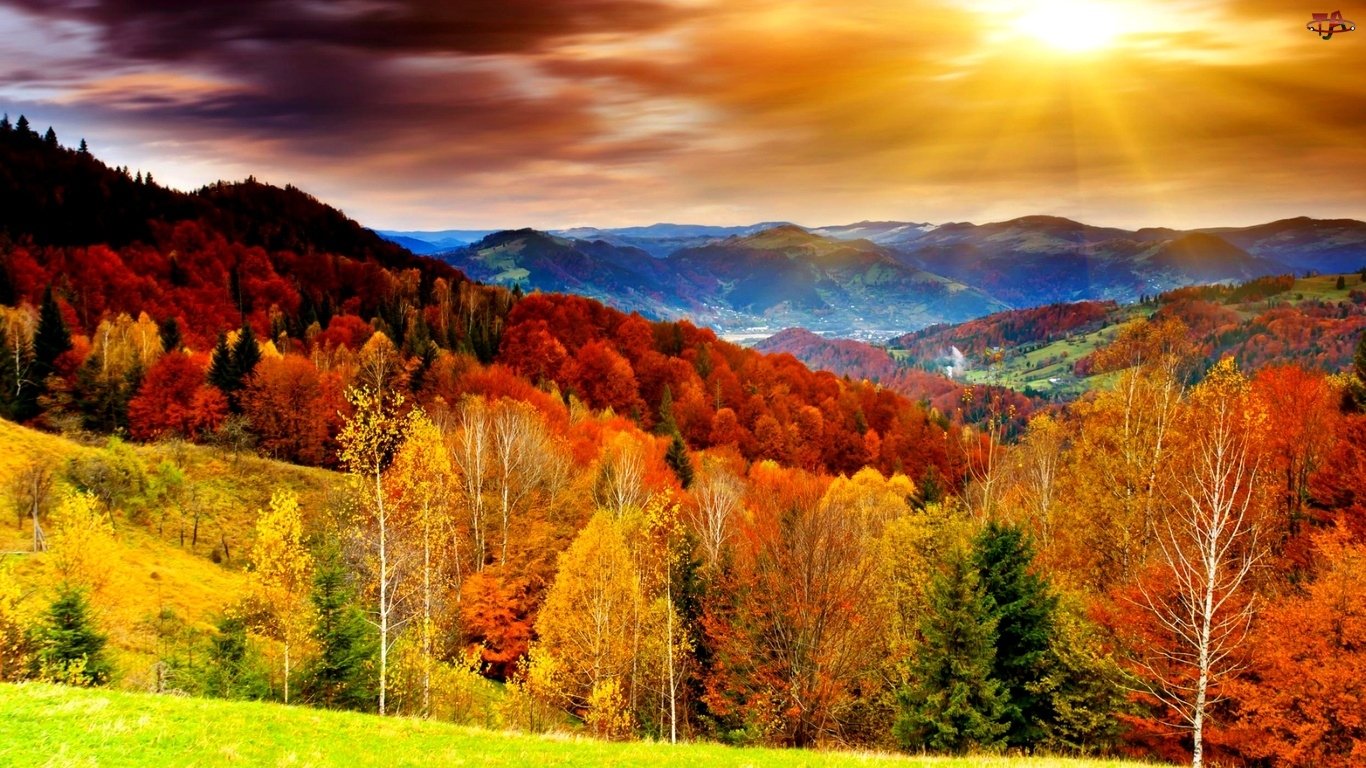 